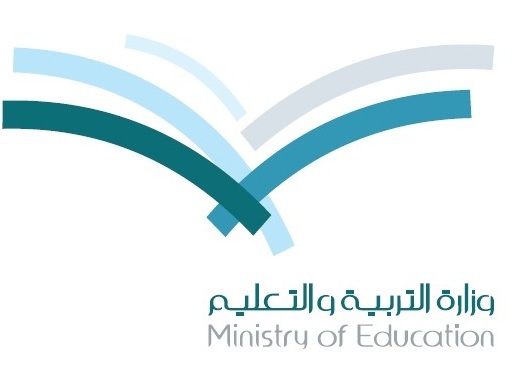      المملكة العربية السعودية                                                            التاريخ:     /    / 1436هـ        وزارة  التعليم								المشفوعات:إدارة التربية والتعليم بالمدينة المنورة						الموضوع:     مدرسة  المكرم مدير مدرسة .................................................................المحترم                     السلام عليكم ورحمة الله وبركاته......وبعدلا مانع لدينا من قبول الطالب/............................................................................والمسجل لديكم بالصف/............................................ للعام الدراسي/..............................................الجنسية/...........................لذا نرجو إرسال ملفه بالطريقة الرسمية المتبعة على أن يشمل :1-السجل الشامل.2-السجل الطبي.3- صور شمسية.4- الأوراق الثبوتية (صور كرت العائلة+صورة شهادة الميلاد)-(صورة الإقامة لغير السعوديين مجددة)5- الكتب الدراسية كاملة للفصلين الدراسيين. 								والله يحفظكم ويرعاكم...                     الختم							    مدير المدرسة 